Please use this space to personalize the opening activities for your group. In the Monthly PLC Format, we recommend that the opening activities for Module 4 should provide opportunities for participants to share and reflect on the Bridging to Practice work they did since the group last met. In the Workshop Format, we recommend that participants be given opportunities to continue to develop as a learning community, including community building activities or engaging in doing and discussing mathematics. For our implementation, we used the following prompt:Under what conditions, if any, will the area of the shaded region be 1/3 the area of the triangle? Justify your answer.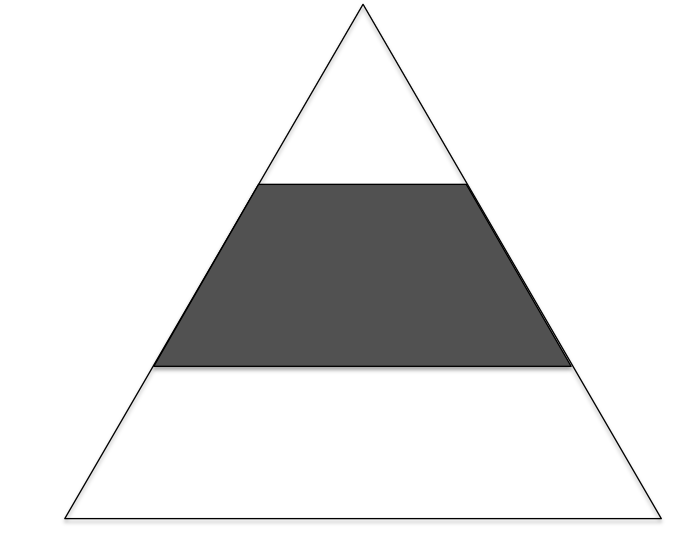 Module 4: Opening Activities